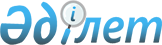 Қазығұрт аудандық мәслихатының 2019 жылғы 31 желтоқсандағы № 53/326-VІ "2020-2022 жылдарға арналған ауылдық округтердің бюджеті туралы" шешіміне өзгерістер енгізу туралы
					
			Мерзімі біткен
			
			
		
					Түркістан облысы Қазығұрт аудандық мәслихатының 2020 жылғы 30 сәуірдегі № 56/348-VI шешiмi. Түркістан облысының Әдiлет департаментiнде 2020 жылғы 5 мамырда № 5601 болып тiркелдi. Мерзімі өткендіктен қолданыс тоқтатылды
      Қазақстан Республикасының 2008 жылғы 4 желтоқсандағы Бюджет кодексінің 109-1 бабының 4 тармағына, Қазақстан Республикасының 2001 жылғы 23 қаңтардағы "Қазақстан Республикасындағы жергілікті мемлекеттік басқару және өзін-өзі басқару туралы" Заңының 6-бабының 1-тармағының 1) тармақшасына және Қазығұрт аудандық мәслихатының 2020 жылғы 20 сәуірдегі № 55/340-VI "Қазығұрт аудандық мәслихатының 2019 жылғы 20 желтоқсандағы № 52/317-VІ "2020-2022 жылдарға арналған аудандық бюджет туралы" шешіміне өзгерістер енгізу туралы" Нормативтік құқықтық актілерді мемлекеттік тіркеу тізілімінде № 5576 тіркелген шешіміне сәйкес, Қазығұрт аудандық мәслихаты ШЕШІМ ҚАБЫЛДАДЫ:
      1. Қазығұрт аудандық мәслихатының 2019 жылғы 31 желтоқсандағы № 53/326-VI "2020-2022 жылдарға арналған ауылдық округтердің бюджеті туралы" (Нормативтік құқықтық актілерді мемлекеттік тіркеу тізілімінде № 5367 тіркелген, 2020 жылы 20 қаңтардағы "Қазығұрт тынысы" газетінде және 2020 жылғы 13 қаңтарда Қазақстан Республикасының нормативтік құқықтық актілерінің эталондық бақылау банкінде электрондық түрде жарияланған) шешіміне мынадай өзгерістер енгізілсін:
      осы шешімнің 1, 3, 5, 7, 9, 11, 13, 15, 17, 19, 21, 23 және 25 тармақтары жаңа редакцияда жазылсын:
      "1. Қазығұрт ауылы округінің 2020-2022 жылдарға арналған бюджеті 1 қосымшаға сәйкес, оның ішінде 2020 жылға мынадай көлемде бекітілсін:
      1) кiрiстер – 649 720 мың теңге:
      салықтық түсiмдер – 34 102 мың теңге;
      салықтық емес түсiмдер – 879 мың теңге;
      негізгі капиталды сатудан түсетін түсімдер – 0;
      трансферттер түсiмi – 614 739 мың теңге;
      2) шығындар – 655 129 мың теңге;
      3) таза бюджеттік кредиттеу – 0:
      бюджеттік кредиттер – 0;
      бюджеттік кредиттерді өтеу – 0;
      4) қаржы активтерімен операциялар бойынша сальдо – 0:
      қаржы активтерін сатып алу – 0;
      мемлекеттің қаржы активтерін сатудан түсетін түсімдер - 0;
      5) бюджет тапшылығы (профициті) – -5 409 мың теңге;
      6) бюджет тапшылығын қаржыландыру (профицитін пайдалану) – 5 409 мың теңге: 
      қарыздар түсімі – 0;
      қарыздарды өтеу – 0;
      бюджет қаражатының пайдаланылатын қалдықтары – 5 409 мың теңге.
      2. Сарапхана ауылдық округінің 2020-2022 жылдарға арналған бюджеті 2 қосымшаға сәйкес, оның ішінде 2020 жылға мынадай көлемде бекітілсін:
      1) кiрiстер – 259 917 мың теңге:
      салықтық түсiмдер – 9 033 мың теңге;
      салықтық емес түсiмдер – 159 мың теңге;
      негізгі капиталды сатудан түсетін түсімдер – 0;
      трансферттер түсiмi – 250 725 мың теңге;
      2) шығындар – 263 005 мың теңге;
      3) таза бюджеттік кредиттеу – 0:
      бюджеттік кредиттер – 0;
      бюджеттік кредиттерді өтеу – 0;
      4) қаржы активтерімен операциялар бойынша сальдо – 0:
      қаржы активтерін сатып алу – 0;
      мемлекеттің қаржы активтерін сатудан түсетін түсімдер - 0;
      5) бюджет тапшылығы (профициті) – -3 088 мың теңге;
      6) бюджет тапшылығын қаржыландыру (профицитін пайдалану) – 3 088 мың теңге: 
      қарыздар түсімі – 0;
      қарыздарды өтеу – 0;
      бюджет қаражатының пайдаланылатын қалдықтары – 3 088 мың теңге.
      3. Алтынтөбе ауылы округінің 2020-2022 жылдарға арналған бюджеті 3 қосымшаға сәйкес, оның ішінде 2020 жылға мынадай көлемде бекітілсін:
      1) кiрiстер – 125 958 мың теңге:
      салықтық түсiмдер – 4 914 мың теңге;
      салықтық емес түсiмдер – 113 мың теңге;
      негізгі капиталды сатудан түсетін түсімдер – 0;
      трансферттер түсiмi – 120 931 мың теңге;
      2) шығындар – 126 674 мың теңге;
      3) таза бюджеттік кредиттеу – 0:
      бюджеттік кредиттер – 0;
      бюджеттік кредиттерді өтеу – 0;
      4) қаржы активтерімен операциялар бойынша сальдо – 0:
      қаржы активтерін сатып алу – 0;
      мемлекеттің қаржы активтерін сатудан түсетін түсімдер - 0;
      5) бюджет тапшылығы (профициті) – -716 мың теңге;
      6) бюджет тапшылығын қаржыландыру (профицитін пайдалану) – 716 мың теңге: 
      қарыздар түсімі – 0;
      қарыздарды өтеу – 0;
      бюджет қаражатының пайдаланылатын қалдықтары – 716 мың теңге.
      4. Қарабау ауылы округінің 2020-2022 жылдарға арналған бюджеті 4 қосымшаға сәйкес, оның ішінде 2020 жылға мынадай көлемде бекітілсін:
      1) кiрiстер – 179 500 мың теңге:
      салықтық түсiмдер – 1 752 мың теңге;
      салықтық емес түсiмдер – 125 мың теңге;
      негізгі капиталды сатудан түсетін түсімдер – 0;
      трансферттер түсiмi – 177 623 мың теңге;
      2) шығындар – 182 530 мың теңге;
      3) таза бюджеттік кредиттеу – 0:
      бюджеттік кредиттер – 0;
      бюджеттік кредиттерді өтеу – 0;
      4) қаржы активтерімен операциялар бойынша сальдо – 0:
      қаржы активтерін сатып алу – 0;
      мемлекеттің қаржы активтерін сатудан түсетін түсімдер - 0;
      5) бюджет тапшылығы (профициті) – -3 030 мың теңге;
      6) бюджет тапшылығын қаржыландыру (профицитін пайдалану) – 3 030 мың теңге: 
      қарыздар түсімі – 0;
      қарыздарды өтеу – 0;
      бюджет қаражатының пайдаланылатын қалдықтары – 3 030 мың теңге.
      5. Сабыр Рақымов ауылдық округінің 2020-2022 жылдарға арналған бюджеті 5 қосымшаға сәйкес, оның ішінде 2020 жылға мынадай көлемде бекітілсін:
      1) кiрiстер – 118 993 мың теңге:
      салықтық түсiмдер – 1 472 мың теңге;
      салықтық емес түсiмдер –110 мың теңге;
      негізгі капиталды сатудан түсетін түсімдер – 0;
      трансферттер түсiмi – 117 411 мың теңге;
      2) шығындар – 119 261 мың теңге;
      3) таза бюджеттік кредиттеу – 0:
      бюджеттік кредиттер – 0;
      бюджеттік кредиттерді өтеу – 0;
      4) қаржы активтерімен операциялар бойынша сальдо – 0:
      қаржы активтерін сатып алу – 0;
      мемлекеттің қаржы активтерін сатудан түсетін түсімдер - 0;
      5) бюджет тапшылығы (профициті) – -268 мың теңге;
      6) бюджет тапшылығын қаржыландыру (профицитін пайдалану) – 268 мың теңге: 
      қарыздар түсімі – 0;
      қарыздарды өтеу – 0;
      бюджет қаражатының пайдаланылатын қалдықтары – 268 мың теңге.
      6. Қарақозы Абдалиев ауылдық округінің 2020-2022 жылдарға арналған бюджеті 6 қосымшаға сәйкес, оның ішінде 2020 жылға мынадай көлемде бекітілсін:
      1) кiрiстер – 295 792 мың теңге:
      салықтық түсiмдер – 5 379 мың теңге;
      салықтық емес түсiмдер – 174 мың теңге;
      негізгі капиталды сатудан түсетін түсімдер – 0;
      трансферттер түсiмi – 290 239 мың теңге;
      2) шығындар – 297 520 мың теңге;
      3) таза бюджеттік кредиттеу – 0:
      бюджеттік кредиттер – 0;
      бюджеттік кредиттерді өтеу – 0;
      4) қаржы активтерімен операциялар бойынша сальдо – 0:
      қаржы активтерін сатып алу – 0;
      мемлекеттің қаржы активтерін сатудан түсетін түсімдер - 0;
      5) бюджет тапшылығы (профициті) – -1 728 мың теңге;
      6) бюджет тапшылығын қаржыландыру (профицитін пайдалану) – 1 728 мың теңге: 
      қарыздар түсімі – 0;
      қарыздарды өтеу – 0;
      бюджет қаражатының пайдаланылатын қалдықтары – 1 728 мың теңге.
      7. Қызылқия ауылы округінің 2020-2022 жылдарға арналған бюджеті 7 қосымшаға сәйкес, оның ішінде 2020 жылға мынадай көлемде бекітілсін:
      1) кiрiстер – 284 036 мың теңге:
      салықтық түсiмдер – 4 452 мың теңге;
      салықтық емес түсiмдер – 153 мың теңге;
      негізгі капиталды сатудан түсетін түсімдер – 0;
      трансферттер түсiмi – 279 431 мың теңге;
      2) шығындар – 284 937 мың теңге;
      3) таза бюджеттік кредиттеу – 0:
      бюджеттік кредиттер – 0;
      бюджеттік кредиттерді өтеу – 0;
      4) қаржы активтерімен операциялар бойынша сальдо – 0:
      қаржы активтерін сатып алу – 0;
      мемлекеттің қаржы активтерін сатудан түсетін түсімдер - 0;
      5) бюджет тапшылығы (профициті) – -901 мың теңге;
      6) бюджет тапшылығын қаржыландыру (профицитін пайдалану) – 901 мың теңге: 
      қарыздар түсімі – 0;
      қарыздарды өтеу – 0;
      бюджет қаражатының пайдаланылатын қалдықтары – 901 мың теңге.
      8. Шанақ ауылы округінің 2020-2022 жылдарға арналған бюджеті 8 қосымшаға сәйкес, оның ішінде 2020 жылға мынадай көлемде бекітілсін:
      1) кiрiстер – 124 418 мың теңге:
      салықтық түсiмдер – 1 149 мың теңге;
      салықтық емес түсiмдер – 68 мың теңге;
      негізгі капиталды сатудан түсетін түсімдер – 0;
      трансферттер түсiмi – 123 201 мың теңге;
      2) шығындар – 125 144 мың теңге;
      3) таза бюджеттік кредиттеу – 0:
      бюджеттік кредиттер – 0;
      бюджеттік кредиттерді өтеу – 0;
      4) қаржы активтерімен операциялар бойынша сальдо – 0:
      қаржы активтерін сатып алу – 0;
      мемлекеттің қаржы активтерін сатудан түсетін түсімдер - 0;
      5) бюджет тапшылығы (профициті) – -726 мың теңге;
      6) бюджет тапшылығын қаржыландыру (профицитін пайдалану) – 726 мың теңге: 
      қарыздар түсімі – 0;
      қарыздарды өтеу – 0;
      бюджет қаражатының пайдаланылатын қалдықтары – 726 мың теңге.
      9. Шарбұлақ ауылы округінің 2020-2022 жылдарға арналған бюджеті 9 қосымшаға сәйкес, оның ішінде 2020 жылға мынадай көлемде бекітілсін:
      1) кiрiстер – 105 111 мың теңге:
      салықтық түсiмдер – 2 398 мың теңге;
      салықтық емес түсiмдер – 95 мың теңге;
      негізгі капиталды сатудан түсетін түсімдер – 0;
      трансферттер түсiмi – 102 618 мың теңге;
      2) шығындар – 102 775 мың теңге;
      3) таза бюджеттік кредиттеу – 0:
      бюджеттік кредиттер – 0;
      бюджеттік кредиттерді өтеу – 0;
      4) қаржы активтерімен операциялар бойынша сальдо – 0:
      қаржы активтерін сатып алу – 0;
      мемлекеттің қаржы активтерін сатудан түсетін түсімдер - 0;
      5) бюджет тапшылығы (профициті) – -664 мың теңге;
      6) бюджет тапшылығын қаржыландыру (профицитін пайдалану) – 664 мың теңге: 
      қарыздар түсімі – 0;
      қарыздарды өтеу – 0;
      бюджет қаражатының пайдаланылатын қалдықтары – 664 мың теңге.
      10. Жаңабазар ауылы округінің 2020-2022 жылдарға арналған бюджеті 10 қосымшаға сәйкес, оның ішінде 2020 жылға мынадай көлемде бекітілсін:
      1) кiрiстер – 244 033 мың теңге:
      салықтық түсiмдер – 6 328 мың теңге;
      салықтық емес түсiмдер – 150 мың теңге;
      негізгі капиталды сатудан түсетін түсімдер – 0;
      трансферттер түсiмi – 237 555 мың теңге;
      2) шығындар – 245 312 мың теңге;
      3) таза бюджеттік кредиттеу – 0:
      бюджеттік кредиттер – 0;
      бюджеттік кредиттерді өтеу – 0;
      4) қаржы активтерімен операциялар бойынша сальдо – 0:
      қаржы активтерін сатып алу – 0;
      мемлекеттің қаржы активтерін сатудан түсетін түсімдер - 0;
      5) бюджет тапшылығы (профициті) – -1 279 мың теңге;
      6) бюджет тапшылығын қаржыландыру (профицитін пайдалану) – 1 279 мың теңге: 
      қарыздар түсімі – 0;
      қарыздарды өтеу – 0;
      бюджет қаражатының пайдаланылатын қалдықтары – 1 279 мың теңге.
      11. Тұрбат ауылы округінің 2020-2022 жылдарға арналған бюджеті 11 қосымшаға сәйкес, оның ішінде 2020 жылға мынадай көлемде бекітілсін:
      1) кiрiстер – 205 949 мың теңге:
      салықтық түсiмдер – 3 354 мың теңге;
      салықтық емес түсiмдер – 126 мың теңге;
      негізгі капиталды сатудан түсетін түсімдер – 0;
      трансферттер түсiмi – 202 469 мың теңге;
      2) шығындар – 206 642 мың теңге;
      3) таза бюджеттік кредиттеу – 0:
      бюджеттік кредиттер – 0;
      бюджеттік кредиттерді өтеу – 0;
      4) қаржы активтерімен операциялар бойынша сальдо – 0:
      қаржы активтерін сатып алу – 0;
      мемлекеттің қаржы активтерін сатудан түсетін түсімдер - 0;
      5) бюджет тапшылығы (профициті) – -693 мың теңге;
      6) бюджет тапшылығын қаржыландыру (профицитін пайдалану) – 693 мың теңге: 
      қарыздар түсімі – 0;
      қарыздарды өтеу – 0; 
      бюджет қаражатының пайдаланылатын қалдықтары – 693 мың теңге.
      12. Қақпақ ауылы округінің 2020-2022 жылдарға арналған бюджеті 12 қосымшаға сәйкес, оның ішінде 2020 жылға мынадай көлемде бекітілсін:
      1) кiрiстер – 149 896 мың теңге:
      салықтық түсiмдер – 1 817 мың теңге;
      салықтық емес түсiмдер – 82 мың теңге;
      негізгі капиталды сатудан түсетін түсімдер – 0;
      трансферттер түсiмi – 147 997 мың теңге;
      2) шығындар – 151 665 мың теңге;
      3) таза бюджеттік кредиттеу – 0:
      бюджеттік кредиттер – 0;
      бюджеттік кредиттерді өтеу – 0;
      4) қаржы активтерімен операциялар бойынша сальдо – 0:
      қаржы активтерін сатып алу – 0;
      мемлекеттің қаржы активтерін сатудан түсетін түсімдер - 0;
      5) бюджет тапшылығы (профициті) – -1 769 мың теңге;
      6) бюджет тапшылығын қаржыландыру (профицитін пайдалану) – 1 769 мың теңге: 
      қарыздар түсімі – 0;
      қарыздарды өтеу – 0;
      бюджет қаражатының пайдаланылатын қалдықтары – 1 769 мың теңге.
      13. Жігерген ауылы округінің 2020-2022 жылдарға арналған бюджеті 13 қосымшаға сәйкес, оның ішінде 2020 жылға мынадай көлемде бекітілсін:
      1) кiрiстер – 102 685 мың теңге:
      салықтық түсiмдер – 1 454 мың теңге;
      салықтық емес түсiмдер –77 мың теңге;
      негізгі капиталды сатудан түсетін түсімдер – 0;
      трансферттер түсiмi – 101 154 мың теңге;
      2) шығындар – 103 386 мың теңге;
      3) таза бюджеттік кредиттеу – 0:
      бюджеттік кредиттер – 0;
      бюджеттік кредиттерді өтеу – 0;
      4) қаржы активтерімен операциялар бойынша сальдо – 0:
      қаржы активтерін сатып алу – 0;
      мемлекеттің қаржы активтерін сатудан түсетін түсімдер - 0;
      5) бюджет тапшылығы (профициті) – -701 мың теңге;
      6) бюджет тапшылығын қаржыландыру (профицитін пайдалану) – 701 мың теңге: 
      қарыздар түсімі – 0;
      қарыздарды өтеу – 0;
      бюджет қаражатының пайдаланылатын қалдықтары – 701 мың теңге.".
      Аталған шешімнің 1, 4, 7, 10, 13, 16, 19, 22, 25, 28, 31, 34 және 37 қосымшалары осы шешімнің 1, 2, 3, 4, 5, 6, 7, 8, 9, 10, 11, 12 және 13 қосымшаларына сәйкес жаңа редакцияда жазылсын.
      2. "Қазығұрт аудандық маслихат аппараты" мемлекеттік мекемесі Қазақстан Республикасының заңнамасында белгіленген тәртіппен:
      1) осы шешімнің "Қазақстан Республикасы Әділет министрлігі Түркістан облысының Әділет департаменті" Республикалық мемлекеттік мекемесінде мемлекеттік тіркелуін;
      2) ресми жарияланғаннан кейін осы шешімді Қазығұрт аудандық мәслихатының интернет – ресурсына орналастыруын қамтамасыз етсін.
      3. Осы шешім 2020 жылдың 1 қаңтарынан бастап қолданысқа енгізілсін. Қазығұрт ауылы округінің 2020 жылға арналған бюджеті Cарапхана ауылы округінің 2020 жылға арналған бюджеті Алтынтөбе ауылы округінің 2020 жылға арналған бюджеті Қарабау ауылы округінің 2020 жылға арналған бюджеті Сабыр Рақымов ауылдық округінің 2020 жылға арналған бюджеті Қарақозы Әбдалиев ауылдық округінің 2020 жылға арналған бюджеті Қызылқия ауылы округінің 2020 жылға арналған бюджеті Шанақ ауылы округінің 2020 жылға арналған бюджеті Шарбұлақ ауылы округінің 2020 жылға арналған бюджеті Жаңабазар ауылы округінің 2020 жылға арналған бюджеті Тұрбат ауылы округінің 2020 жылға арналған бюджеті Қақпақ ауылы округінің 2020 жылға арналған бюджеті Жігерген ауылы округінің 2020 жылға арналған бюджеті
					© 2012. Қазақстан Республикасы Әділет министрлігінің «Қазақстан Республикасының Заңнама және құқықтық ақпарат институты» ШЖҚ РМК
				
      Аудандық мәслихат

      сессиясының төрағасы

С. Сманов

      Аудандық мәслихат хатшысы

У. Копеев
Қазығұрт аудандық
мәслихатының 2020 жылғы
30 сәуірдегі № 56/348-VI
шешіміне 1-қосымшаҚазығұрт аудандық
мәслихатының 2019 жылғы
31 желтоқсандағы № 53/326-VI
шешіміне 1-қосымша
Санаты
Санаты
Санаты
Санаты
Санаты
Сомасы мың теңге
Сыныбы Атауы
Сыныбы Атауы
Сыныбы Атауы
Сыныбы Атауы
Сомасы мың теңге
Кіші сыныбы
Кіші сыныбы
Сомасы мың теңге
1. Кірістер
649 720
1
Салықтық түсімдер
34 102
01
Табыс салығы
9 875
2
Жеке табыс салығы
9 875
04
Меншiкке салынатын салықтар
23 977
1
Мүлiкке салынатын салықтар
587
3
Жер салығы
2 301
4
Көлiк құралдарына салынатын салық
21 089
05
Тауарларға, жұмыстарға және қызметтерге салынатын ішкі салықтар 
250
4
Кәсiпкерлiк және кәсiби қызметтi жүргiзгенi үшiн алынатын алымдар
250
2
Салықтық емес түсiмдер
879
01
Мемлекеттік меншіктен түсетін кірістер
699
5
Мемлекет меншігіндегі мүлікті жалға беруден түсетін кірістер
699
04
Мемлекеттік бюджеттен қаржыландырылатын, сондай-ақ Қазақстан Республикасы Ұлттық Банкінің бюджетінен (шығыстар сметасынан) қамтылатын және қаржыландырылатын мемлекеттік мекемелер салатын айыппұлдар, өсімпұлдар, санкциялар, өндіріп алулар
60
1
Мұнай секторы ұйымдарынан және Жәбірленушілерге өтемақы қорына түсетін түсімдерді қоспағанда, мемлекеттік бюджеттен қаржыландырылатын, сондай-ақ Қазақстан Республикасы Ұлттық Банкінің бюджетінен (шығыстар сметасынан) қамтылатын және қаржыландырылатын мемлекеттік мекемелер салатын айыппұлдар, өсімпұлдар, санкциялар, өндіріп алулар
60
06
Басқа да салықтық емес түсiмдер
120
1
Басқа да салықтық емес түсiмдер
120
3
Негізгі капиталды сатудан түсетін түсімдер
0
4
Трансферттер түсімі
614 739
02
Мемлекеттiк басқарудың жоғары тұрған органдарынан түсетiн трансферттер
614 739
3
Аудандардың (облыстық маңызы бар қаланың) бюджетінен трансферттер
614 739
Бюджеттік бағдарламалардың әкімшісі
Бюджеттік бағдарламалардың әкімшісі
Бюджеттік бағдарламалардың әкімшісі
Сомасы мың теңге
Бағдарлама
Сомасы мың теңге
2. Шығындар
655 129
01
Жалпы сипаттағы мемлекеттiк қызметтер
38 389
01
Мемлекеттiк басқарудың жалпы функцияларын орындайтын өкiлдi, атқарушы және басқа органдар
38 389
124
Аудандық маңызы бар қала, ауыл, кент, ауылдық округ әкімінің аппараты
38 389
001
Аудандық маңызы бар қала, ауыл, кент, ауылдық округ әкімінің қызметін қамтамасыз ету жөніндегі қызметтер
38 389
04
Бiлiм беру
609 240
01
Мектепке дейiнгi тәрбие және оқыту
608 581
124
Аудандық маңызы бар қала, ауыл, кент, ауылдық округ әкімінің аппараты
608 581
004
Мектепке дейінгі тәрбиелеу және оқыту және мектепке дейінгі тәрбиелеу және оқыту ұйымдарында медициналық қызмет көрсетуді ұйымдастыру
608 581
02
Бастауыш, негізгі орта және жалпы орта білім беру
659
124
Аудандық маңызы бар қала, ауыл, кент, ауылдық округ әкімінің аппараты
659
005
Ауылдық жерлерде балаларды мектепке дейін тегін алып баруды және кері алып келуді ұйымдастыру
659
07
Тұрғын үй-коммуналдық шаруашылық
7 500
03
Елді-мекендерді абаттандыру
7 500
124
Аудандық маңызы бар қала, ауыл, кент, ауылдық округ әкімінің аппараты
7 500
009
Елді мекендердің санитариясын қамтамасыз ету
7 500
3. Таза бюджеттік кредиттеу
0
Бюджеттік кредиттер
0
Бюджеттік кредиттерді өтеу
0
4. Қаржы активтерімен операциялар бойынша сальдо
0
Қаржы активтерін сатып алу
0
Мемлекеттің қаржы активтерін сатудан түсетін түсімдер
0
5. Бюджет тапшылығы (профициті)
-5 409
6. Бюджет тапшылығын қаржыландыру (профицитін пайдалану)
5 409
Қарыздар түсімі
0
Қарыздарды өтеу
0
Бюджет қаражатының пайдаланылатын қалдықтары
5 409Қазығұрт аудандық
мәслихатының 2020 жылғы
30 сәуірдегі № 56/348-VI
шешіміне 2-қосымшаҚазығұрт аудандық
мәслихатының 2019 жылғы
31 желтоқсандағы № 53/326-VI
шешіміне 4-қосымша
Санаты
Санаты
Санаты
Санаты
Санаты
Сомасы мың теңге
Сыныбы Атауы
Сыныбы Атауы
Сыныбы Атауы
Сыныбы Атауы
Сомасы мың теңге
Кіші сыныбы
Кіші сыныбы
Кіші сыныбы
Сомасы мың теңге
1. Кірістер
259 917
1
Салықтық түсімдер
9 033
01
Табыс салығы
4 870
2
Жеке табыс салығы
4 870
04
Меншiкке салынатын салықтар
4 163
1
Мүлiкке салынатын салықтар
125
3
Жер салығы
648
4
Көлiк құралдарына салынатын салық
3 390
2
Салықтық емес түсiмдер
159
01
Мемлекеттік меншіктен түсетін кірістер
87
5
Мемлекет меншігіндегі мүлікті жалға беруден түсетін кірістер
87
04
Мемлекеттік бюджеттен қаржыландырылатын, сондай-ақ Қазақстан Республикасы Ұлттық Банкінің бюджетінен (шығыстар сметасынан) қамтылатын және қаржыландырылатын мемлекеттік мекемелер салатын айыппұлдар, өсімпұлдар, санкциялар, өндіріп алулар
24
1
Мұнай секторы ұйымдарынан және Жәбірленушілерге өтемақы қорына түсетін түсімдерді қоспағанда, мемлекеттік бюджеттен қаржыландырылатын, сондай-ақ Қазақстан Республикасы Ұлттық Банкінің бюджетінен (шығыстар сметасынан) қамтылатын және қаржыландырылатын мемлекеттік мекемелер салатын айыппұлдар, өсімпұлдар, санкциялар, өндіріп алулар
24
06
Басқа да салықтық емес түсiмдер
48
1
Басқа да салықтық емес түсiмдер
48
3
Негізгі капиталды сатудан түсетін түсімдер
0
4
Трансферттер түсімі
250 725
02
Мемлекеттiк басқарудың жоғары тұрған органдарынан түсетiн трансферттер
250 725
3
Аудандардың (облыстық маңызы бар қаланың) бюджетінен трансферттер
250 725
Функционалдық топ
Функционалдық топ
Функционалдық топ
Функционалдық топ
Функционалдық топ
Сомасы мың теңге
Кіші функция
Кіші функция
Кіші функция
Кіші функция
Сомасы мың теңге
Бюджеттік бағдарламалардың әкімшісі
Бюджеттік бағдарламалардың әкімшісі
Бюджеттік бағдарламалардың әкімшісі
Сомасы мың теңге
Бағдарлама
Сомасы мың теңге
2. Шығындар
263 005
01
Жалпы сипаттағы мемлекеттiк қызметтер
27 153
01
Мемлекеттiк басқарудың жалпы функцияларын орындайтын өкiлдi, атқарушы және басқа органдар
27 153
124
Аудандық маңызы бар қала, ауыл, кент, ауылдық округ әкімінің аппараты
27 153
001
Аудандық маңызы бар қала, ауыл, кент, ауылдық округ әкімінің қызметін қамтамасыз ету жөніндегі қызметтер
27 153
04
Бiлiм беру
229 647
01
Мектепке дейiнгi тәрбие және оқыту
229 647
124
Аудандық маңызы бар қала, ауыл, кент, ауылдық округ әкімінің аппараты
229 647
004
Мектепке дейінгі тәрбиелеу және оқыту және мектепке дейінгі тәрбиелеу және оқыту ұйымдарында медициналық қызмет көрсетуді ұйымдастыру
229 647
07
Тұрғын үй-коммуналдық шаруашылық
6 205
03
Елді-мекендерді абаттандыру
6 205
124
Аудандық маңызы бар қала, ауыл, кент, ауылдық округ әкімінің аппараты
6 205
008
Елді мекендердегі көшелерді жарықтандыру
605
009
Елді мекендердің санитариясын қамтамасыз ету
5 600
3. Таза бюджеттік кредиттеу
0
Бюджеттік кредиттер
0
Бюджеттік кредиттерді өтеу
0
4. Қаржы активтерімен операциялар бойынша сальдо
0
Қаржы активтерін сатып алу
0
Мемлекеттің қаржы активтерін сатудан түсетін түсімдер
0
5. Бюджет тапшылығы (профициті)
-3 088
6. Бюджет тапшылығын қаржыландыру (профицитін пайдалану)
3 088
Қарыздар түсімі
0
Қарыздарды өтеу
0
Бюджет қаражатының пайдаланылатын қалдықтары
3 088Қазығұрт аудандық
мәслихатының 2020 жылғы
30 сәуірдегі № 56/348-VI
шешіміне 3-қосымшаҚазығұрт аудандық
мәслихатының 2019 жылғы
31 желтоқсандағы № 53/326-VI
шешіміне 7-қосымша
Санаты
Санаты
Санаты
Санаты
Санаты
Сомасы мың теңге
Сыныбы Атауы
Сыныбы Атауы
Сыныбы Атауы
Сыныбы Атауы
Сомасы мың теңге
Кіші сыныбы
Кіші сыныбы
Кіші сыныбы
Сомасы мың теңге
1. Кірістер
125 958
1
Салықтық түсімдер
4 914
01
Табыс салығы
1 712
2
Жеке табыс салығы
1 712
04
Меншiкке салынатын салықтар
3 202
1
Мүлiкке салынатын салықтар
87
3
Жер салығы
638
4
Көлiк құралдарына салынатын салық
2 477
2
Салықтық емес түсiмдер
113
01
Мемлекеттік меншіктен түсетін кірістер
41
5
Мемлекет меншігіндегі мүлікті жалға беруден түсетін кірістер
41
04
Мемлекеттік бюджеттен қаржыландырылатын, сондай-ақ Қазақстан Республикасы Ұлттық Банкінің бюджетінен (шығыстар сметасынан) қамтылатын және қаржыландырылатын мемлекеттік мекемелер салатын айыппұлдар, өсімпұлдар, санкциялар, өндіріп алулар
24
1
Мұнай секторы ұйымдарынан және Жәбірленушілерге өтемақы қорына түсетін түсімдерді қоспағанда, мемлекеттік бюджеттен қаржыландырылатын, сондай-ақ Қазақстан Республикасы Ұлттық Банкінің бюджетінен (шығыстар сметасынан) қамтылатын және қаржыландырылатын мемлекеттік мекемелер салатын айыппұлдар, өсімпұлдар, санкциялар, өндіріп алулар
24
06
Басқа да салықтық емес түсiмдер
48
1
Басқа да салықтық емес түсiмдер
48
4
Трансферттер түсімі
120 931
02
Мемлекеттiк басқарудың жоғары тұрған органдарынан түсетiн трансферттер
120 931
3
Аудандардың (облыстық маңызы бар қаланың) бюджетінен трансферттер
120 931
Функционалдық топ
Функционалдық топ
Функционалдық топ
Функционалдық топ
Функционалдық топ
Сомасы мың теңге
Кіші функция
Кіші функция
Кіші функция
Кіші функция
Сомасы мың теңге
Бюджеттік бағдарламалардың әкімшісі
Бюджеттік бағдарламалардың әкімшісі
Бюджеттік бағдарламалардың әкімшісі
Сомасы мың теңге
Бағдарлама
Сомасы мың теңге
2. Шығындар
126 674
01
Жалпы сипаттағы мемлекеттiк қызметтер
25 661
01
Мемлекеттiк басқарудың жалпы функцияларын орындайтын өкiлдi, атқарушы және басқа органдар
25 661
124
Аудандық маңызы бар қала, ауыл, кент, ауылдық округ әкімінің аппараты
25 661
001
Аудандық маңызы бар қала, ауыл, кент, ауылдық округ әкімінің қызметін қамтамасыз ету жөніндегі қызметтер
25 661
04
Бiлiм беру
94 573
01
Мектепке дейiнгi тәрбие және оқыту
94 573
124
Аудандық маңызы бар қала, ауыл, кент, ауылдық округ әкімінің аппараты
94 573
004
Мектепке дейінгі тәрбиелеу және оқыту және мектепке дейінгі тәрбиелеу және оқыту ұйымдарында медициналық қызмет көрсетуді ұйымдастыру
94 573
07
Тұрғын үй-коммуналдық шаруашылық
6 440
03
Елді-мекендерді абаттандыру
6 440
124
Аудандық маңызы бар қала, ауыл, кент, ауылдық округ әкімінің аппараты
6 440
008
Елді мекендердегі көшелерді жарықтандыру
540
009
Елді мекендердің санитариясын қамтамасыз ету
5 600
011
Елді мекендерді абаттандыру мен көгалдандыру
300
3. Таза бюджеттік кредиттеу
0
Бюджеттік кредиттер
0
Бюджеттік кредиттерді өтеу
0
4. Қаржы активтерімен операциялар бойынша сальдо
0
Қаржы активтерін сатып алу
0
Мемлекеттің қаржы активтерін сатудан түсетін түсімдер
0
5. Бюджет тапшылығы (профициті)
-716
6. Бюджет тапшылығын қаржыландыру (профицитін пайдалану)
716
Қарыздар түсімі
0
Қарыздарды өтеу
0
Бюджет қаражатының пайдаланылатын қалдықтары
716Қазығұрт аудандық
мәслихатының 2020 жылғы
30 сәуірдегі № 56/348-VI
шешіміне 4-қосымшаҚазығұрт аудандық
мәслихатының 2019 жылғы
31 желтоқсандағы № 53/326-VI
шешіміне 10-қосымша
Санаты
Санаты
Санаты
Санаты
Санаты
Сомасы мың теңге
Сыныбы Атауы
Сыныбы Атауы
Сыныбы Атауы
Сыныбы Атауы
Сомасы мың теңге
Кіші сыныбы
Кіші сыныбы
Кіші сыныбы
Сомасы мың теңге
1. Кірістер
179 500
1
Салықтық түсімдер
1 752
04
Меншiкке салынатын салықтар
1 752
1
Мүлiкке салынатын салықтар
73
3
Жер салығы
462
4
Көлiк құралдарына салынатын салық
1 217
2
Салықтық емес түсiмдер
125
01
Мемлекеттік меншіктен түсетін кірістер
71
5
Мемлекет меншігіндегі мүлікті жалға беруден түсетін кірістер
71
04
Мемлекеттік бюджеттен қаржыландырылатын, сондай-ақ Қазақстан Республикасы Ұлттық Банкінің бюджетінен (шығыстар сметасынан) қамтылатын және қаржыландырылатын мемлекеттік мекемелер салатын айыппұлдар, өсімпұлдар, санкциялар, өндіріп алулар
18
1
Мұнай секторы ұйымдарынан және Жәбірленушілерге өтемақы қорына түсетін түсімдерді қоспағанда, мемлекеттік бюджеттен қаржыландырылатын, сондай-ақ Қазақстан Республикасы Ұлттық Банкінің бюджетінен (шығыстар сметасынан) қамтылатын және қаржыландырылатын мемлекеттік мекемелер салатын айыппұлдар, өсімпұлдар, санкциялар, өндіріп алулар
18
06
Басқа да салықтық емес түсiмдер
36
1
Басқа да салықтық емес түсiмдер
36
4
Трансферттер түсімі
177 623
02
Мемлекеттiк басқарудың жоғары тұрған органдарынан түсетiн трансферттер
177 623
3
Аудандардың (облыстық маңызы бар қаланың) бюджетінен трансферттер
177 623
Функционалдық топ
Функционалдық топ
Функционалдық топ
Функционалдық топ
Функционалдық топ
Сомасы мың теңге
Кіші функция
Кіші функция
Кіші функция
Кіші функция
Сомасы мың теңге
Бюджеттік бағдарламалардың әкімшісі
Бюджеттік бағдарламалардың әкімшісі
Бюджеттік бағдарламалардың әкімшісі
Сомасы мың теңге
Бағдарлама
Сомасы мың теңге
2. Шығындар
182 530
01
Жалпы сипаттағы мемлекеттiк қызметтер
26 471
01
Мемлекеттiк басқарудың жалпы функцияларын орындайтын өкiлдi, атқарушы және басқа органдар
26 471
124
Аудандық маңызы бар қала, ауыл, кент, ауылдық округ әкімінің аппараты
26 471
001
Аудандық маңызы бар қала, ауыл, кент, ауылдық округ әкімінің қызметін қамтамасыз ету жөніндегі қызметтер
26 471
04
Бiлiм беру
152 027
01
Мектепке дейiнгi тәрбие және оқыту
151 517
124
Аудандық маңызы бар қала, ауыл, кент, ауылдық округ әкімінің аппараты
151 517
004
Мектепке дейінгі тәрбиелеу және оқыту және мектепке дейінгі тәрбиелеу және оқыту ұйымдарында медициналық қызмет көрсетуді ұйымдастыру
151 517
02
Бастауыш, негізгі орта және жалпы орта білім беру
510
124
Аудандық маңызы бар қала, ауыл, кент, ауылдық округ әкімінің аппараты
510
005
Ауылдық жерлерде балаларды мектепке дейін тегін алып баруды және кері алып келуді ұйымдастыру
510
07
Тұрғын үй-коммуналдық шаруашылық
4 032
03
Елді-мекендерді абаттандыру
4 032
124
Аудандық маңызы бар қала, ауыл, кент, ауылдық округ әкімінің аппараты
4 032
008
Елді мекендердегі көшелерді жарықтандыру
432
009
Елді мекендердің санитариясын қамтамасыз ету
3 600
3. Таза бюджеттік кредиттеу
0
Бюджеттік кредиттер
0
Бюджеттік кредиттерді өтеу
0
4. Қаржы активтерімен операциялар бойынша сальдо
0
Қаржы активтерін сатып алу
0
Мемлекеттің қаржы активтерін сатудан түсетін түсімдер
0
5. Бюджет тапшылығы (профициті)
-3 030
6. Бюджет тапшылығын қаржыландыру (профицитін пайдалану)
3 030
Қарыздар түсімі
0
Қарыздарды өтеу
0
Бюджет қаражатының пайдаланылатын қалдықтары
3 030Қазығұрт аудандық
мәслихатының 2020 жылғы
30 сәуірдегі № 56/348-VI
шешіміне 5-қосымшаҚазығұрт аудандық
мәслихатының 2019 жылғы
31 желтоқсандағы № 53/326-VI
шешіміне 13-қосымша
Санаты
Санаты
Санаты
Санаты
Санаты
Сомасы мың теңге
Сыныбы Атауы
Сыныбы Атауы
Сыныбы Атауы
Сыныбы Атауы
Сомасы мың теңге
Кіші сыныбы
Кіші сыныбы
Кіші сыныбы
Сомасы мың теңге
1. Кірістер
118 993
1
Салықтық түсімдер
1 472
01
Табыс салығы
81
2
Жеке табыс салығы
81
04
Меншiкке салынатын салықтар
1 391
1
Мүлiкке салынатын салықтар
44
3
Жер салығы
388
4
Көлiк құралдарына салынатын салық
959
2
Салықтық емес түсiмдер
110
01
Мемлекеттік меншіктен түсетін кірістер
74
5
Мемлекет меншігіндегі мүлікті жалға беруден түсетін кірістер
74
04
Мемлекеттік бюджеттен қаржыландырылатын, сондай-ақ Қазақстан Республикасы Ұлттық Банкінің бюджетінен (шығыстар сметасынан) қамтылатын және қаржыландырылатын мемлекеттік мекемелер салатын айыппұлдар, өсімпұлдар, санкциялар, өндіріп алулар
12
1
Мұнай секторы ұйымдарынан түсетін түсімдерді қоспағанда, мемлекеттік бюджеттен қаржыландырылатын, сондай-ақ Қазақстан Республикасы Ұлттық Банкінің бюджетінен (шығыстар сметасынан) қамтылатын және қаржыландырылатын мемлекеттік мекемелер салатын айыппұлдар, өсімпұлдар, санкциялар, өндіріп алулар
12
06
Басқа да салықтық емес түсiмдер
24
1
Басқа да салықтық емес түсiмдер
24
3
Негізгі капиталды сатудан түсетін түсімдер
0
4
Трансферттер түсімі
117 411
02
Мемлекеттiк басқарудың жоғары тұрған органдарынан түсетiн трансферттер
117 411
3
Аудандардың (облыстық маңызы бар қаланың) бюджетінен трансферттер
117 411
Функционалдық топ
Функционалдық топ
Функционалдық топ
Функционалдық топ
Функционалдық топ
Сомасы мың теңге
Кіші функция
Кіші функция
Кіші функция
Кіші функция
Сомасы мың теңге
Бюджеттік бағдарламалардың әкімшісі
Бюджеттік бағдарламалардың әкімшісі
Бюджеттік бағдарламалардың әкімшісі
Сомасы мың теңге
Бағдарлама
Сомасы мың теңге
2. Шығындар
119 261
01
Жалпы сипаттағы мемлекеттiк қызметтер
21 889
01
Мемлекеттiк басқарудың жалпы функцияларын орындайтын өкiлдi, атқарушы және басқа органдар
21 889
124
Аудандық маңызы бар қала, ауыл, кент, ауылдық округ әкімінің аппараты
21 889
001
Аудандық маңызы бар қала, ауыл, кент, ауылдық округ әкімінің қызметін қамтамасыз ету жөніндегі қызметтер
21 889
04
Бiлiм беру
90 798
01
Мектепке дейiнгi тәрбие және оқыту
90 798
124
Аудандық маңызы бар қала, ауыл, кент, ауылдық округ әкімінің аппараты
90 798
004
Мектепке дейінгі тәрбиелеу және оқыту және мектепке дейінгі тәрбиелеу және оқыту ұйымдарында медициналық қызмет көрсетуді ұйымдастыру
90 798
07
Тұрғын үй-коммуналдық шаруашылық
6 574
03
Елді-мекендерді абаттандыру
6 574
124
Аудандық маңызы бар қала, ауыл, кент, ауылдық округ әкімінің аппараты
6 574
008
Елді мекендердегі көшелерді жарықтандыру
334
009
Елді мекендердің санитариясын қамтамасыз ету
5 600
011
Елді мекендерді абаттандыру мен көгалдандыру
640
3. Таза бюджеттік кредиттеу
0
Бюджеттік кредиттер
0
Бюджеттік кредиттерді өтеу
0
4. Қаржы активтерімен операциялар бойынша сальдо
0
Қаржы активтерін сатып алу
0
Мемлекеттің қаржы активтерін сатудан түсетін түсімдер
0
5. Бюджет тапшылығы (профициті)
-268
6. Бюджет тапшылығын қаржыландыру (профицитін пайдалану)
268
Қарыздар түсімі
0
Қарыздарды өтеу
0
Бюджет қаражатының пайдаланылатын қалдықтары
268Қазығұрт аудандық
мәслихатының 2020 жылғы
30 сәуірдегі № 56/348-VI
шешіміне 6-қосымшаҚазығұрт аудандық
мәслихатының 2019 жылғы
31 желтоқсандағы № 53/326-VI
шешіміне 16-қосымша
Санаты
Санаты
Санаты
Санаты
Санаты
Сомасы мың теңге
Сыныбы Атауы
Сыныбы Атауы
Сыныбы Атауы
Сыныбы Атауы
Сомасы мың теңге
Кіші сыныбы
Кіші сыныбы
Кіші сыныбы
Сомасы мың теңге
1. Кірістер
295 792
1
Салықтық түсімдер
5 379
01
Табыс салығы
307
2
Жеке табыс салығы
307
04
Меншiкке салынатын салықтар
5 072
1
Мүлiкке салынатын салықтар
156
3
Жер салығы
554
4
Көлiк құралдарына салынатын салық
4 362
2
Салықтық емес түсiмдер
174
01
Мемлекеттік меншіктен түсетін кірістер
84
5
Мемлекет меншігіндегі мүлікті жалға беруден түсетін кірістер
84
04
Мемлекеттік бюджеттен қаржыландырылатын, сондай-ақ Қазақстан Республикасы Ұлттық Банкінің бюджетінен (шығыстар сметасынан) қамтылатын және қаржыландырылатын мемлекеттік мекемелер салатын айыппұлдар, өсімпұлдар, санкциялар, өндіріп алулар
30
1
Мұнай секторы ұйымдарынан және Жәбірленушілерге өтемақы қорына түсетін түсімдерді қоспағанда, мемлекеттік бюджеттен қаржыландырылатын, сондай-ақ Қазақстан Республикасы Ұлттық Банкінің бюджетінен (шығыстар сметасынан) қамтылатын және қаржыландырылатын мемлекеттік мекемелер салатын айыппұлдар, өсімпұлдар, санкциялар, өндіріп алулар
30
06
Басқа да салықтық емес түсiмдер
60
1
Басқа да салықтық емес түсiмдер
60
4
Трансферттер түсімі
290 239
02
Мемлекеттiк басқарудың жоғары тұрған органдарынан түсетiн трансферттер
290 239
3
Аудандардың (облыстық маңызы бар қаланың) бюджетінен трансферттер
290 239
Функционалдық топ
Функционалдық топ
Функционалдық топ
Функционалдық топ
Функционалдық топ
Сомасы мың теңге
Кіші функция
Кіші функция
Кіші функция
Кіші функция
Сомасы мың теңге
Бюджеттік бағдарламалардың әкімшісі
Бюджеттік бағдарламалардың әкімшісі
Бюджеттік бағдарламалардың әкімшісі
Сомасы мың теңге
Бағдарлама
Сомасы мың теңге
2. Шығындар
297 520
01
Жалпы сипаттағы мемлекеттiк қызметтер
32 027
01
Мемлекеттiк басқарудың жалпы функцияларын орындайтын өкiлдi, атқарушы және басқа органдар
32 027
124
Аудандық маңызы бар қала, ауыл, кент, ауылдық округ әкімінің аппараты
32 027
001
Аудандық маңызы бар қала, ауыл, кент, ауылдық округ әкімінің қызметін қамтамасыз ету жөніндегі қызметтер
32 027
04
Бiлiм беру
258 816
01
Мектепке дейiнгi тәрбие және оқыту
257 601
124
Аудандық маңызы бар қала, ауыл, кент, ауылдық округ әкімінің аппараты
257 601
004
Мектепке дейінгі тәрбиелеу және оқыту және мектепке дейінгі тәрбиелеу және оқыту ұйымдарында медициналық қызмет көрсетуді ұйымдастыру
257 601
02
Бастауыш, негізгі орта және жалпы орта білім беру
1 215
124
Аудандық маңызы бар қала, ауыл, кент, ауылдық округ әкімінің аппараты
1 215
005
Ауылдық жерлерде балаларды мектепке дейін тегін алып баруды және кері алып келуді ұйымдастыру
1 215
07
Тұрғын үй-коммуналдық шаруашылық
6 677
03
Елді-мекендерді абаттандыру
6 677
124
Аудандық маңызы бар қала, ауыл, кент, ауылдық округ әкімінің аппараты
6 677
008
Елді мекендердегі көшелерді жарықтандыру
777
009
Елді мекендердің санитариясын қамтамасыз ету
5 600
011
Елді мекендерді абаттандыру мен көгалдандыру
300
3. Таза бюджеттік кредиттеу
0
Бюджеттік кредиттер
0
Бюджеттік кредиттерді өтеу
0
4. Қаржы активтерімен операциялар бойынша сальдо
0
Қаржы активтерін сатып алу
0
Мемлекеттің қаржы активтерін сатудан түсетін түсімдер
0
5. Бюджет тапшылығы (профициті)
-1 728
6. Бюджет тапшылығын қаржыландыру (профицитін пайдалану)
1 728
Қарыздар түсімі
0
Қарыздарды өтеу
0
Бюджет қаражатының пайдаланылатын қалдықтары
1 728Қазығұрт аудандық
мәслихатының 2020 жылғы
30 сәуірдегі № 56/348-VI
шешіміне 7-қосымшаҚазығұрт аудандық
мәслихатының 2019 жылғы
31 желтоқсандағы № 53/326-VI
шешіміне 19-қосымша
Санаты
Санаты
Санаты
Санаты
Санаты
Санаты
Сомасы мың теңге
Сыныбы Атауы
Сыныбы Атауы
Сыныбы Атауы
Сыныбы Атауы
Сыныбы Атауы
Сомасы мың теңге
Кіші сыныбы
Кіші сыныбы
Кіші сыныбы
Кіші сыныбы
Сомасы мың теңге
1. Кірістер
284 036
1
Салықтық түсімдер
4 452
01
Табыс салығы
1 182
2
Жеке табыс салығы
1 182
04
Меншiкке салынатын салықтар
3 202
1
Мүлiкке салынатын салықтар
110
3
Жер салығы
609
4
Көлiк құралдарына салынатын салық
2 483
05
Тауарларға, жұмыстарға және қызметтерге салынатын ішкі салықтар 
68
4
Кәсiпкерлiк және кәсiби қызметтi жүргiзгенi үшiн алынатын алымдар
68
2
Салықтық емес түсiмдер
153
01
Мемлекеттік меншіктен түсетін кірістер
81
5
Мемлекет меншігіндегі мүлікті жалға беруден түсетін кірістер
81
04
Мемлекеттік бюджеттен қаржыландырылатын, сондай-ақ Қазақстан Республикасы Ұлттық Банкінің бюджетінен (шығыстар сметасынан) қамтылатын және қаржыландырылатын мемлекеттік мекемелер салатын айыппұлдар, өсімпұлдар, санкциялар, өндіріп алулар
24
1
Мұнай секторы ұйымдарынан және Жәбірленушілерге өтемақы қорына түсетін түсімдерді қоспағанда, мемлекеттік бюджеттен қаржыландырылатын, сондай-ақ Қазақстан Республикасы Ұлттық Банкінің бюджетінен (шығыстар сметасынан) қамтылатын және қаржыландырылатын мемлекеттік мекемелер салатын айыппұлдар, өсімпұлдар, санкциялар, өндіріп алулар
24
06
Басқа да салықтық емес түсiмдер
48
1
Басқа да салықтық емес түсiмдер
48
3
Негізгі капиталды сатудан түсетін түсімдер
0
4
Трансферттер түсімі
279 431
02
Мемлекеттiк басқарудың жоғары тұрған органдарынан түсетiн трансферттер
279 431
3
Аудандардың (облыстық маңызы бар қаланың) бюджетінен трансферттер
279 431
Функционалдық топ
Функционалдық топ
Функционалдық топ
Функционалдық топ
Функционалдық топ
Функционалдық топ
Сомасы мың теңге
Кіші функция
Кіші функция
Кіші функция
Кіші функция
Кіші функция
Сомасы мың теңге
Бюджеттік бағдарламалардың әкімшісі
Бюджеттік бағдарламалардың әкімшісі
Бюджеттік бағдарламалардың әкімшісі
Бюджеттік бағдарламалардың әкімшісі
Сомасы мың теңге
Бағдарлама
Сомасы мың теңге
2. Шығындар
284 937
01
Жалпы сипаттағы мемлекеттiк қызметтер
28 014
01
Мемлекеттiк басқарудың жалпы функцияларын орындайтын өкiлдi, атқарушы және басқа органдар
28 014
124
124
Аудандық маңызы бар қала, ауыл, кент, ауылдық округ әкімінің аппараты
28 014
001
Аудандық маңызы бар қала, ауыл, кент, ауылдық округ әкімінің қызметін қамтамасыз ету жөніндегі қызметтер
28 014
04
Бiлiм беру
250 375
01
Мектепке дейiнгi тәрбие және оқыту
244 663
124
124
Аудандық маңызы бар қала, ауыл, кент, ауылдық округ әкімінің аппараты
244 663
004
Мектепке дейінгі тәрбиелеу және оқыту және мектепке дейінгі тәрбиелеу және оқыту ұйымдарында медициналық қызмет көрсетуді ұйымдастыру
244 663
02
Бастауыш, негізгі орта және жалпы орта білім беру
5 712
124
124
Аудандық маңызы бар қала, ауыл, кент, ауылдық округ әкімінің аппараты
5 712
005
Ауылдық жерлерде балаларды мектепке дейін тегін алып баруды және кері алып келуді ұйымдастыру
5 712
07
Тұрғын үй-коммуналдық шаруашылық
6 548
03
Елді-мекендерді абаттандыру
6 548
124
124
Аудандық маңызы бар қала, ауыл, кент, ауылдық округ әкімінің аппараты
6 548
008
Елді мекендердегі көшелерді жарықтандыру
648
009
Елді мекендердің санитариясын қамтамасыз ету
5 600
011
Елді мекендерді абаттандыру мен көгалдандыру
300
3. Таза бюджеттік кредиттеу
0
Бюджеттік кредиттер
0
Бюджеттік кредиттерді өтеу
0
4. Қаржы активтерімен операциялар бойынша сальдо
0
Қаржы активтерін сатып алу
0
Мемлекеттің қаржы активтерін сатудан түсетін түсімдер
0
5. Бюджет тапшылығы (профициті)
-901
6. Бюджет тапшылығын қаржыландыру (профицитін пайдалану)
901
Қарыздар түсімі
0
Қарыздарды өтеу
0
Бюджет қаражатының пайдаланылатын қалдықтары
901Қазығұрт аудандық
мәслихатының 2020 жылғы
30 сәуірдегі № 56/348-VI
шешіміне 8-қосымшаҚазығұрт аудандық
мәслихатының 2019 жылғы
31 желтоқсандағы № 53/326-VI
шешіміне 22-қосымша
Санаты
Санаты
Санаты
Санаты
Санаты
Сомасы мың теңге
Сыныбы Атауы
Сыныбы Атауы
Сыныбы Атауы
Сыныбы Атауы
Сомасы мың теңге
Кіші сыныбы
Кіші сыныбы
Кіші сыныбы
Сомасы мың теңге
1. Кірістер
124 418
1
Салықтық түсімдер
1 149
01
Табыс салығы
19
2
Жеке табыс салығы
19
04
Меншiкке салынатын салықтар
1 130
1
Мүлiкке салынатын салықтар
44
3
Жер салығы
345
4
Көлiк құралдарына салынатын салық
741
2
Салықтық емес түсiмдер
68
01
Мемлекеттік меншіктен түсетін кірістер
41
5
Мемлекет меншігіндегі мүлікті жалға беруден түсетін кірістер
41
04
Мемлекеттік бюджеттен қаржыландырылатын, сондай-ақ Қазақстан Республикасы Ұлттық Банкінің бюджетінен (шығыстар сметасынан) қамтылатын және қаржыландырылатын мемлекеттік мекемелер салатын айыппұлдар, өсімпұлдар, санкциялар, өндіріп алулар
9
1
Мұнай секторы ұйымдарынан және Жәбірленушілерге өтемақы қорына түсетін түсімдерді қоспағанда, мемлекеттік бюджеттен қаржыландырылатын, сондай-ақ Қазақстан Республикасы Ұлттық Банкінің бюджетінен (шығыстар сметасынан) қамтылатын және қаржыландырылатын мемлекеттік мекемелер салатын айыппұлдар, өсімпұлдар, санкциялар, өндіріп алулар
9
06
Басқа да салықтық емес түсiмдер
18
1
Басқа да салықтық емес түсiмдер
18
4
Трансферттер түсімі
123 201
02
Мемлекеттiк басқарудың жоғары тұрған органдарынан түсетiн трансферттер
123 201
3
Аудандардың (облыстық маңызы бар қаланың) бюджетінен трансферттер
123 201
Функционалдық топ
Функционалдық топ
Функционалдық топ
Функционалдық топ
Функционалдық топ
Сомасы мың теңге
Кіші функция
Кіші функция
Кіші функция
Кіші функция
Сомасы мың теңге
Бюджеттік бағдарламалардың әкімшісі
Бюджеттік бағдарламалардың әкімшісі
Бюджеттік бағдарламалардың әкімшісі
Сомасы мың теңге
Бағдарлама
Сомасы мың теңге
2. Шығындар
125 144
01
Жалпы сипаттағы мемлекеттiк қызметтер
22 545
01
Мемлекеттiк басқарудың жалпы функцияларын орындайтын өкiлдi, атқарушы және басқа органдар
22 545
124
Аудандық маңызы бар қала, ауыл, кент, ауылдық округ әкімінің аппараты
22 545
001
Аудандық маңызы бар қала, ауыл, кент, ауылдық округ әкімінің қызметін қамтамасыз ету жөніндегі қызметтер
22 545
04
Бiлiм беру
96 099
01
Мектепке дейiнгi тәрбие және оқыту
96 099
124
Аудандық маңызы бар қала, ауыл, кент, ауылдық округ әкімінің аппараты
96 099
004
Мектепке дейінгі тәрбиелеу және оқыту және мектепке дейінгі тәрбиелеу және оқыту ұйымдарында медициналық қызмет көрсетуді ұйымдастыру
96 099
07
Тұрғын үй-коммуналдық шаруашылық
6 500
03
Елді-мекендерді абаттандыру
6 500
124
Аудандық маңызы бар қала, ауыл, кент, ауылдық округ әкімінің аппараты
6 500
008
Елді мекендердегі көшелерді жарықтандыру
400
009
Елді мекендердің санитариясын қамтамасыз ету
5 600
011
Елді мекендерді абаттандыру мен көгалдандыру
500
3. Таза бюджеттік кредиттеу
0
Бюджеттік кредиттер
0
Бюджеттік кредиттерді өтеу
0
4. Қаржы активтерімен операциялар бойынша сальдо
0
Қаржы активтерін сатып алу
0
Мемлекеттің қаржы активтерін сатудан түсетін түсімдер
0
5. Бюджет тапшылығы (профициті)
-726
6. Бюджет тапшылығын қаржыландыру (профицитін пайдалану)
726
Қарыздар түсімі
0
Қарыздарды өтеу
0
Бюджет қаражатының пайдаланылатын қалдықтары
726Қазығұрт аудандық
мәслихатының 2020 жылғы
30 сәуірдегі № 56/348-VI
шешіміне 9-қосымшаҚазығұрт аудандық
мәслихатының 2019 жылғы
31 желтоқсандағы № 53/326-VI
шешіміне 25-қосымша
Санаты
Санаты
Санаты
Санаты
Санаты
Сомасы мың теңге
Сыныбы Атауы
Сыныбы Атауы
Сыныбы Атауы
Сыныбы Атауы
Сомасы мың теңге
Кіші сыныбы
Кіші сыныбы
Кіші сыныбы
Сомасы мың теңге
1. Кірістер
105 111
1
Салықтық түсімдер
2 398
01
Табыс салығы
85
2
Жеке табыс салығы
85
04
Меншiкке салынатын салықтар
2 313
1
Мүлiкке салынатын салықтар
66
3
Жер салығы
357
4
Көлiк құралдарына салынатын салық
1 890
2
Салықтық емес түсiмдер
95
01
Мемлекеттік меншіктен түсетін кірістер
50
5
Мемлекет меншігіндегі мүлікті жалға беруден түсетін кірістер
50
04
Мемлекеттік бюджеттен қаржыландырылатын, сондай-ақ Қазақстан Республикасы Ұлттық Банкінің бюджетінен (шығыстар сметасынан) қамтылатын және қаржыландырылатын мемлекеттік мекемелер салатын айыппұлдар, өсімпұлдар, санкциялар, өндіріп алулар
15
1
Мұнай секторы ұйымдарынан және Жәбірленушілерге өтемақы қорына түсетін түсімдерді қоспағанда, мемлекеттік бюджеттен қаржыландырылатын, сондай-ақ Қазақстан Республикасы Ұлттық Банкінің бюджетінен (шығыстар сметасынан) қамтылатын және қаржыландырылатын мемлекеттік мекемелер салатын айыппұлдар, өсімпұлдар, санкциялар, өндіріп алулар
15
06
Басқа да салықтық емес түсiмдер
30
1
Басқа да салықтық емес түсiмдер
30
4
Трансферттер түсімі
102 618
02
Мемлекеттiк басқарудың жоғары тұрған органдарынан түсетiн трансферттер
102 618
3
Аудандардың (облыстық маңызы бар қаланың) бюджетінен трансферттер
102 618
Функционалдық топ
Функционалдық топ
Функционалдық топ
Функционалдық топ
Функционалдық топ
Сомасы мың теңге
Кіші функция
Кіші функция
Кіші функция
Кіші функция
Сомасы мың теңге
Бюджеттік бағдарламалардың әкімшісі
Бюджеттік бағдарламалардың әкімшісі
Бюджеттік бағдарламалардың әкімшісі
Сомасы мың теңге
Бағдарлама
Сомасы мың теңге
2. Шығындар
105 775
01
Жалпы сипаттағы мемлекеттiк қызметтер
22 393
01
Мемлекеттiк басқарудың жалпы функцияларын орындайтын өкiлдi, атқарушы және басқа органдар
22 393
124
Аудандық маңызы бар қала, ауыл, кент, ауылдық округ әкімінің аппараты
22 393
001
Аудандық маңызы бар қала, ауыл, кент, ауылдық округ әкімінің қызметін қамтамасыз ету жөніндегі қызметтер
22 393
04
Бiлiм беру
76 953
01
Мектепке дейiнгi тәрбие және оқыту
76 953
124
Аудандық маңызы бар қала, ауыл, кент, ауылдық округ әкімінің аппараты
76 953
004
Мектепке дейінгі тәрбиелеу және оқыту және мектепке дейінгі тәрбиелеу және оқыту ұйымдарында медициналық қызмет көрсетуді ұйымдастыру
76 953
07
Тұрғын үй-коммуналдық шаруашылық
6 429
03
Елді-мекендерді абаттандыру
6 429
124
Аудандық маңызы бар қала, ауыл, кент, ауылдық округ әкімінің аппараты
6 429
008
Елді мекендердегі көшелерді жарықтандыру
529
009
Елді мекендердің санитариясын қамтамасыз ету
5 600
011
Елді мекендерді абаттандыру мен көгалдандыру
300
3. Таза бюджеттік кредиттеу
0
Бюджеттік кредиттер
0
Бюджеттік кредиттерді өтеу
0
4. Қаржы активтерімен операциялар бойынша сальдо
0
Қаржы активтерін сатып алу
0
Мемлекеттің қаржы активтерін сатудан түсетін түсімдер
0
5. Бюджет тапшылығы (профициті)
-664
6. Бюджет тапшылығын қаржыландыру (профицитін пайдалану)
664
Қарыздар түсімі
0
Қарыздарды өтеу
0
Бюджет қаражатының пайдаланылатын қалдықтары
664Қазығұрт аудандық
мәслихатының 2020 жылғы
30 сәуірдегі № 56/348-VI
шешіміне 10-қосымшаҚазығұрт аудандық
мәслихатының 2019 жылғы
31 желтоқсандағы № 53/326-VI
шешіміне 28-қосымша
Санаты
Санаты
Санаты
Санаты
Санаты
Сомасы мың теңге
Сыныбы Атауы
Сыныбы Атауы
Сыныбы Атауы
Сыныбы Атауы
Сомасы мың теңге
Кіші сыныбы
Кіші сыныбы
Кіші сыныбы
Сомасы мың теңге
1. Кірістер
244 033
1
Салықтық түсімдер
6 328
01
Табыс салығы
1 558
2
Жеке табыс салығы
1 558
04
Меншiкке салынатын салықтар
4 770
1
Мүлiкке салынатын салықтар
191
3
Жер салығы
897
4
Көлiк құралдарына салынатын салық
3 682
2
Салықтық емес түсiмдер
150
01
Мемлекеттік меншіктен түсетін кірістер
41
5
Мемлекет меншігіндегі мүлікті жалға беруден түсетін кірістер
41
04
Мемлекеттік бюджеттен қаржыландырылатын, сондай-ақ Қазақстан Республикасы Ұлттық Банкінің бюджетінен (шығыстар сметасынан) қамтылатын және қаржыландырылатын мемлекеттік мекемелер салатын айыппұлдар, өсімпұлдар, санкциялар, өндіріп алулар
33
1
Мұнай секторы ұйымдарынан және Жәбірленушілерге өтемақы қорына түсетін түсімдерді қоспағанда, мемлекеттік бюджеттен қаржыландырылатын, сондай-ақ Қазақстан Республикасы Ұлттық Банкінің бюджетінен (шығыстар сметасынан) қамтылатын және қаржыландырылатын мемлекеттік мекемелер салатын айыппұлдар, өсімпұлдар, санкциялар, өндіріп алулар
33
06
Басқа да салықтық емес түсiмдер
76
1
Басқа да салықтық емес түсiмдер
76
4
Трансферттер түсімі
237 555
02
Мемлекеттiк басқарудың жоғары тұрған органдарынан түсетiн трансферттер
237 555
3
Аудандардың (облыстық маңызы бар қаланың) бюджетінен трансферттер
237 555
Функционалдық топ
Функционалдық топ
Функционалдық топ
Функционалдық топ
Функционалдық топ
Сомасы мың теңге
Кіші функция
Кіші функция
Кіші функция
Кіші функция
Сомасы мың теңге
Бюджеттік бағдарламалардың әкімшісі
Бюджеттік бағдарламалардың әкімшісі
Бюджеттік бағдарламалардың әкімшісі
Сомасы мың теңге
Бағдарлама
Сомасы мың теңге
2. Шығындар
245 312
01
Жалпы сипаттағы мемлекеттiк қызметтер
33 726
01
Мемлекеттiк басқарудың жалпы функцияларын орындайтын өкiлдi, атқарушы және басқа органдар
33 726
124
Аудандық маңызы бар қала, ауыл, кент, ауылдық округ әкімінің аппараты
33 726
001
Аудандық маңызы бар қала, ауыл, кент, ауылдық округ әкімінің қызметін қамтамасыз ету жөніндегі қызметтер
33 726
04
Бiлiм беру
205 273
01
Мектепке дейiнгi тәрбие және оқыту
201 604
124
Аудандық маңызы бар қала, ауыл, кент, ауылдық округ әкімінің аппараты
201 604
004
Мектепке дейінгі тәрбиелеу және оқыту және мектепке дейінгі тәрбиелеу және оқыту ұйымдарында медициналық қызмет көрсетуді ұйымдастыру
201 604
02
Бастауыш, негізгі орта және жалпы орта білім беру
3 669
124
Аудандық маңызы бар қала, ауыл, кент, ауылдық округ әкімінің аппараты
3 669
005
Ауылдық жерлерде балаларды мектепке дейін тегін алып баруды және кері алып келуді ұйымдастыру
3 669
07
Тұрғын үй-коммуналдық шаруашылық
6 313
03
Елді-мекендерді абаттандыру
6 313
124
Аудандық маңызы бар қала, ауыл, кент, ауылдық округ әкімінің аппараты
6 313
008
Елді мекендердегі көшелерді жарықтандыру
713
009
Елді мекендердің санитариясын қамтамасыз ету
5 600
3. Таза бюджеттік кредиттеу
0
Бюджеттік кредиттер
0
Бюджеттік кредиттерді өтеу
0
4. Қаржы активтерімен операциялар бойынша сальдо
0
Қаржы активтерін сатып алу
0
Мемлекеттің қаржы активтерін сатудан түсетін түсімдер
0
5. Бюджет тапшылығы (профициті)
-1 279
6. Бюджет тапшылығын қаржыландыру (профицитін пайдалану)
1 279
Қарыздар түсімі
0
Қарыздарды өтеу
0
Бюджет қаражатының пайдаланылатын қалдықтары
1 279Қазығұрт аудандық
мәслихатының 2020 жылғы
30 сәуірдегі № 56/348-VI
шешіміне 11-қосымшаҚазығұрт аудандық
мәслихатының 2019 жылғы
31 желтоқсандағы № 53/326-VI
шешіміне 31-қосымша
Санаты
Санаты
Санаты
Санаты
Санаты
Сомасы мың теңге
Сыныбы Атауы
Сыныбы Атауы
Сыныбы Атауы
Сыныбы Атауы
Сомасы мың теңге
Кіші сыныбы
Кіші сыныбы
Кіші сыныбы
Сомасы мың теңге
1. Кірістер
205 949
1
Салықтық түсімдер
3 354
01
Табыс салығы
585
2
Жеке табыс салығы
585
04
Меншiкке салынатын салықтар
2 769
1
Мүлiкке салынатын салықтар
125
3
Жер салығы
758
4
Көлiк құралдарына салынатын салық
1 886
2
Салықтық емес түсiмдер
126
01
Мемлекеттік меншіктен түсетін кірістер
45
5
Мемлекет меншігіндегі мүлікті жалға беруден түсетін кірістер
45
04
Мемлекеттік бюджеттен қаржыландырылатын, сондай-ақ Қазақстан Республикасы Ұлттық Банкінің бюджетінен (шығыстар сметасынан) қамтылатын және қаржыландырылатын мемлекеттік мекемелер салатын айыппұлдар, өсімпұлдар, санкциялар, өндіріп алулар
27
1
Мұнай секторы ұйымдарынан және Жәбірленушілерге өтемақы қорына түсетін түсімдерді қоспағанда, мемлекеттік бюджеттен қаржыландырылатын, сондай-ақ Қазақстан Республикасы Ұлттық Банкінің бюджетінен (шығыстар сметасынан) қамтылатын және қаржыландырылатын мемлекеттік мекемелер салатын айыппұлдар, өсімпұлдар, санкциялар, өндіріп алулар
27
06
Басқа да салықтық емес түсiмдер
54
1
Басқа да салықтық емес түсiмдер
54
4
Трансферттер түсімі
202 469
02
Мемлекеттiк басқарудың жоғары тұрған органдарынан түсетiн трансферттер
202 469
3
Аудандардың (облыстық маңызы бар қаланың) бюджетінен трансферттер
202 469
Функционалдық топ
Функционалдық топ
Функционалдық топ
Функционалдық топ
Функционалдық топ
Сомасы мың теңге
Кіші функция
Кіші функция
Кіші функция
Кіші функция
Сомасы мың теңге
Бюджеттік бағдарламалардың әкімшісі
Бюджеттік бағдарламалардың әкімшісі
Бюджеттік бағдарламалардың әкімшісі
Сомасы мың теңге
Бағдарлама
Сомасы мың теңге
2. Шығындар
206 642
01
Жалпы сипаттағы мемлекеттiк қызметтер
23 737
01
Мемлекеттiк басқарудың жалпы функцияларын орындайтын өкiлдi, атқарушы және басқа органдар
23 737
124
Аудандық маңызы бар қала, ауыл, кент, ауылдық округ әкімінің аппараты
23 737
001
Аудандық маңызы бар қала, ауыл, кент, ауылдық округ әкімінің қызметін қамтамасыз ету жөніндегі қызметтер
23 737
04
Бiлiм беру
176 336
01
Мектепке дейiнгi тәрбие және оқыту
174 336
124
Аудандық маңызы бар қала, ауыл, кент, ауылдық округ әкімінің аппараты
174 336
004
Мектепке дейінгі тәрбиелеу және оқыту және мектепке дейінгі тәрбиелеу және оқыту ұйымдарында медициналық қызмет көрсетуді ұйымдастыру
174 336
02
Бастауыш, негізгі орта және жалпы орта білім беру
2 000
124
Аудандық маңызы бар қала, ауыл, кент, ауылдық округ әкімінің аппараты
2 000
005
Ауылдық жерлерде балаларды мектепке дейін тегін алып баруды және кері алып келуді ұйымдастыру
2 000
07
Тұрғын үй-коммуналдық шаруашылық
6 569
03
Елді-мекендерді абаттандыру
6 569
124
Аудандық маңызы бар қала, ауыл, кент, ауылдық округ әкімінің аппараты
6 569
008
Елді мекендердегі көшелерді жарықтандыру
669
009
Елді мекендердің санитариясын қамтамасыз ету
5 600
011
Елді мекендерді абаттандыру мен көгалдандыру
300
3. Таза бюджеттік кредиттеу
0
Бюджеттік кредиттер
0
Бюджеттік кредиттерді өтеу
0
4. Қаржы активтерімен операциялар бойынша сальдо
0
Қаржы активтерін сатып алу
0
Мемлекеттің қаржы активтерін сатудан түсетін түсімдер
0
5. Бюджет тапшылығы (профициті)
-693
6. Бюджет тапшылығын қаржыландыру (профицитін пайдалану)
693
Қарыздар түсімі
0
Қарыздарды өтеу
0
Бюджет қаражатының пайдаланылатын қалдықтары
693Қазығұрт аудандық
мәслихатының 2020 жылғы
30 сәуірдегі № 56/348-VI
шешіміне 12-қосымшаҚазығұрт аудандық
мәслихатының 2019 жылғы
31 желтоқсандағы № 53/326-VI
шешіміне 34-қосымша
Санаты
Санаты
Санаты
Санаты
Санаты
Сомасы мың теңге
Сыныбы Атауы
Сыныбы Атауы
Сыныбы Атауы
Сыныбы Атауы
Сомасы мың теңге
Кіші сыныбы
Кіші сыныбы
Кіші сыныбы
Сомасы мың теңге
1. Кірістер
149 896
1
Салықтық түсімдер
1 817
01
Табыс салығы
177
2
Жеке табыс салығы
177
04
Меншiкке салынатын салықтар
1 640
1
Мүлiкке салынатын салықтар
228
3
Жер салығы
590
4
Көлiк құралдарына салынатын салық
822
2
Салықтық емес түсiмдер
82
01
Мемлекеттік меншіктен түсетін кірістер
28
5
Мемлекет меншігіндегі мүлікті жалға беруден түсетін кірістер
28
04
Мемлекеттік бюджеттен қаржыландырылатын, сондай-ақ Қазақстан Республикасы Ұлттық Банкінің бюджетінен (шығыстар сметасынан) қамтылатын және қаржыландырылатын мемлекеттік мекемелер салатын айыппұлдар, өсімпұлдар, санкциялар, өндіріп алулар
18
1
Мұнай секторы ұйымдарынан түсетін түсімдерді қоспағанда, мемлекеттік бюджеттен қаржыландырылатын, сондай-ақ Қазақстан Республикасы Ұлттық Банкінің бюджетінен (шығыстар сметасынан) қамтылатын және қаржыландырылатын мемлекеттік мекемелер салатын айыппұлдар, өсімпұлдар, санкциялар, өндіріп алулар
18
06
Басқа да салықтық емес түсiмдер
36
1
Басқа да салықтық емес түсiмдер
36
3
Негізгі капиталды сатудан түсетін түсімдер
0
4
Трансферттер түсімі
147 997
02
Мемлекеттiк басқарудың жоғары тұрған органдарынан түсетiн трансферттер
147 997
3
Аудандардың (облыстық маңызы бар қаланың) бюджетінен трансферттер
147 997
Функционалдық топ
Функционалдық топ
Функционалдық топ
Функционалдық топ
Функционалдық топ
Сомасы мың теңге
Кіші функция
Кіші функция
Кіші функция
Кіші функция
Сомасы мың теңге
Бюджеттік бағдарламалардың әкімшісі
Бюджеттік бағдарламалардың әкімшісі
Бюджеттік бағдарламалардың әкімшісі
Сомасы мың теңге
Бағдарлама
Сомасы мың теңге
2. Шығындар
151 665
01
Жалпы сипаттағы мемлекеттiк қызметтер
26 513
01
Мемлекеттiк басқарудың жалпы функцияларын орындайтын өкiлдi, атқарушы және басқа органдар
26 513
124
Аудандық маңызы бар қала, ауыл, кент, ауылдық округ әкімінің аппараты
26 513
001
Аудандық маңызы бар қала, ауыл, кент, ауылдық округ әкімінің қызметін қамтамасыз ету жөніндегі қызметтер
26 513
04
Бiлiм беру
118 604
01
Мектепке дейiнгi тәрбие және оқыту
116 804
124
Аудандық маңызы бар қала, ауыл, кент, ауылдық округ әкімінің аппараты
116 804
004
Мектепке дейінгі тәрбиелеу және оқыту және мектепке дейінгі тәрбиелеу және оқыту ұйымдарында медициналық қызмет көрсетуді ұйымдастыру
116 804
02
Бастауыш, негізгі орта және жалпы орта білім беру
1 800
124
Аудандық маңызы бар қала, ауыл, кент, ауылдық округ әкімінің аппараты
1 800
005
Ауылдық жерлерде балаларды мектепке дейін тегін алып баруды және кері алып келуді ұйымдастыру
1 800
07
Тұрғын үй-коммуналдық шаруашылық
6 548
03
Елді-мекендерді абаттандыру
6 548
124
Аудандық маңызы бар қала, ауыл, кент, ауылдық округ әкімінің аппараты
6 548
008
Елді мекендердегі көшелерді жарықтандыру
648
009
Елді мекендердің санитариясын қамтамасыз ету
5 600
011
Елді мекендерді абаттандыру мен көгалдандыру
300
3. Таза бюджеттік кредиттеу
0
Бюджеттік кредиттер
0
Бюджеттік кредиттерді өтеу
0
4. Қаржы активтерімен операциялар бойынша сальдо
0
Қаржы активтерін сатып алу
0
Мемлекеттің қаржы активтерін сатудан түсетін түсімдер
0
5. Бюджет тапшылығы (профициті)
-1 769
6. Бюджет тапшылығын қаржыландыру (профицитін пайдалану)
1 769
Қарыздар түсімі
0
Қарыздарды өтеу
0
Бюджет қаражатының пайдаланылатын қалдықтары
1 769Қазығұрт аудандық
мәслихатының 2020 жылғы
30 сәуірдегі № 56/348-VI
шешіміне 13-қосымшаҚазығұрт аудандық
мәслихатының 2019 жылғы
31 желтоқсандағы № 53/326-VI
шешіміне 37-қосымша
Санаты
Санаты
Санаты
Санаты
Санаты
Сомасы мың теңге
Сыныбы Атауы
Сыныбы Атауы
Сыныбы Атауы
Сыныбы Атауы
Сомасы мың теңге
Кіші сыныбы
Кіші сыныбы
Кіші сыныбы
Сомасы мың теңге
1. Кірістер
102 685
1
Салықтық түсімдер
1 454
01
Табыс салығы
229
2
Жеке табыс салығы
229
04
Меншiкке салынатын салықтар
1 225
1
Мүлiкке салынатын салықтар
53
3
Жер салығы
379
4
Көлiк құралдарына салынатын салық
793
2
Салықтық емес түсiмдер
77
01
Мемлекеттік меншіктен түсетін кірістер
41
5
Мемлекет меншігіндегі мүлікті жалға беруден түсетін кірістер
41
04
Мемлекеттік бюджеттен қаржыландырылатын, сондай-ақ Қазақстан Республикасы Ұлттық Банкінің бюджетінен (шығыстар сметасынан) қамтылатын және қаржыландырылатын мемлекеттік мекемелер салатын айыппұлдар, өсімпұлдар, санкциялар, өндіріп алулар
12
1
Мұнай секторы ұйымдарынан түсетін түсімдерді қоспағанда, мемлекеттік бюджеттен қаржыландырылатын, сондай-ақ Қазақстан Республикасы Ұлттық Банкінің бюджетінен (шығыстар сметасынан) қамтылатын және қаржыландырылатын мемлекеттік мекемелер салатын айыппұлдар, өсімпұлдар, санкциялар, өндіріп алулар
12
06
Басқа да салықтық емес түсiмдер
24
1
Басқа да салықтық емес түсiмдер
24
3
Негізгі капиталды сатудан түсетін түсімдер
0
4
Трансферттер түсімі
101 154
02
Мемлекеттiк басқарудың жоғары тұрған органдарынан түсетiн трансферттер
101 154
3
Аудандардың (облыстық маңызы бар қаланың) бюджетінен трансферттер
101 154
Функционалдық топ
Функционалдық топ
Функционалдық топ
Функционалдық топ
Функционалдық топ
Сомасы мың теңге
Кіші функция
Кіші функция
Кіші функция
Кіші функция
Сомасы мың теңге
Бюджеттік бағдарламалардың әкімшісі
Бюджеттік бағдарламалардың әкімшісі
Бюджеттік бағдарламалардың әкімшісі
Сомасы мың теңге
Бағдарлама
Сомасы мың теңге
2. Шығындар
103 386
01
Жалпы сипаттағы мемлекеттiк қызметтер
22 268
01
Мемлекеттiк басқарудың жалпы функцияларын орындайтын өкiлдi, атқарушы және басқа органдар
22 268
124
Аудандық маңызы бар қала, ауыл, кент, ауылдық округ әкімінің аппараты
22 268
001
Аудандық маңызы бар қала, ауыл, кент, ауылдық округ әкімінің қызметін қамтамасыз ету жөніндегі қызметтер
22 268
04
Бiлiм беру
75 162
01
Мектепке дейiнгi тәрбие және оқыту
74 017
124
Аудандық маңызы бар қала, ауыл, кент, ауылдық округ әкімінің аппараты
74 017
004
Мектепке дейінгі тәрбиелеу және оқыту және мектепке дейінгі тәрбиелеу және оқыту ұйымдарында медициналық қызмет көрсетуді ұйымдастыру
74 017
02
Бастауыш, негізгі орта және жалпы орта білім беру
1 145
124
Аудандық маңызы бар қала, ауыл, кент, ауылдық округ әкімінің аппараты
1 145
005
Ауылдық жерлерде балаларды мектепке дейін тегін алып баруды және кері алып келуді ұйымдастыру
1 145
07
Тұрғын үй-коммуналдық шаруашылық
5 956
03
Елді-мекендерді абаттандыру
5 956
124
Аудандық маңызы бар қала, ауыл, кент, ауылдық округ әкімінің аппараты
5 956
008
Елді мекендердегі көшелерді жарықтандыру
356
009
Елді мекендердің санитариясын қамтамасыз ету
5 600
3. Таза бюджеттік кредиттеу
0
Бюджеттік кредиттер
0
Бюджеттік кредиттерді өтеу
0
4. Қаржы активтерімен операциялар бойынша сальдо
0
Қаржы активтерін сатып алу
0
Мемлекеттің қаржы активтерін сатудан түсетін түсімдер
0
5. Бюджет тапшылығы (профициті)
-701
6. Бюджет тапшылығын қаржыландыру (профицитін пайдалану)
701
Қарыздар түсімі
0
Қарыздарды өтеу
0
Бюджет қаражатының пайдаланылатын қалдықтары
701